SZPITAL SPECJALISTYCZNY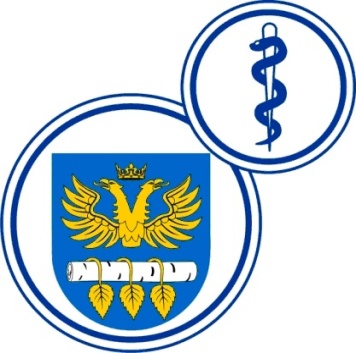 W BRZOZOWIEPODKARPACKI OŚRODEK ONKOLOGICZNYim. Ks. Bronisława MarkiewiczaADRES:  36-200  Brzozów, ul. Ks. J. Bielawskiego 18tel./fax. (013) 43 09  587www.szpital-brzozow.pl         e-mail: zampub@szpital-brzozow.pl__________________________________________________________________________________Sz.S.P.O.O. SZPiGM 3810/44/2022                                                         Brzozów 14.10.2022 r.ZAWIADOMIENIE o wyniku postępowania (nie dotyczy zadań nr 2, 15, 25, 24 i 26 w których oferty zostały wybrane w wcześniejszym terminie)Na podstawie art. 253 ustawy Prawo zamówień publicznych, Szpital Specjalistyczny w Brzozowie Podkarpacki Ośrodek Onkologiczny im. Ks. B. Markiewicza, zawiadamia że w wyniku organizowanego postępowania na wybór wykonawcy dostawy produktów leczniczych, wybrano ofertę firmy:zadanie nr 1oferta nr  1IMED Poland Sp. z o.o.ul. Puławska 31402-819 Warszawacena oferty w zł. brutto: 306.504,00 termin ważności pr. leczniczego: 13 miesięcyzadanie nr 3oferta nr  7CSL Behring Sp. z o.o.ul. A. Branickiego 1702-972 Warszawacena oferty w zł. brutto: 1.785.974,40 termin ważności produktu  leczniczego w miesiącach: 24 zadanie nr 4oferta nr  9Farmacol Logistyka Sp. z o.o.ul. Szopienicka 7740-431 Katowicecena oferty w zł. brutto: 186.670,01 termin ważności produktu  leczniczego w miesiącach: 13zadanie nr 5oferta nr  12Urtica Sp. z o.o.ul. Krzemieniecka 12054-613 Wrocławcena oferty w zł. brutto: 108.953,86 termin ważności produktu  leczniczego w miesiącach: 13zadanie nr 6oferta nr  10Komtur Polska Sp. z o.o.Plac Farmacji 102-699 Warszawa cena oferty w zł. brutto: 446.808,96 termin ważności produktu  leczniczego w miesiącach: 12zadanie nr 7oferta nr  10Komtur Polska Sp. z o.o.Plac Farmacji 102-699 Warszawa cena oferty w zł. brutto: 9.639.302,40 termin ważności produktu  leczniczego w miesiącach: 12zadanie nr 8oferta nr  15AstraZeneca Kft.1117 BudapestAliz utca 4.B. ep.Hungarycena oferty po złożeniuoferty dodatkowej w zł. brutto: 6.940.484,35  termin ważności produktu  leczniczego w miesiącach: 12zadanie nr 9oferta nr 5Bialmed Sp. z o.o.ul. Kazimierzowska 46/48/3502-546 Warszawacena oferty w zł. brutto: 20.554,56  termin ważności produktu  leczniczego w miesiącach: 13zadanie nr 10oferta nr  14Asclepios SAul. Hubska 4450-502 Wrocławcena oferty w zł. brutto: 16.155,94  termin ważności produktu  leczniczego w miesiącach: 13zadanie nr 11oferta nr  14Asclepios SAul. Hubska 4450-502 Wrocławcena oferty w zł. brutto: 317.606,40 termin ważności produktu  leczniczego w miesiącach: 13zadanie nr 12oferta nr  12Urtica Sp. z o.o.ul. Krzemieniecka 12054-613 Wrocławcena oferty w zł. brutto: 9.662,81 termin ważności produktu  leczniczego w miesiącach: 13zadanie nr 13oferta nr  9Farmacol Logistyka Sp. z o.o.ul. Szopienicka 7740-431 Katowicecena oferty w zł. brutto: 1.574.999,64  termin ważności produktu  leczniczego w miesiącach: 13zadanie nr 14oferta nr  14Asclepios SAul. Hubska 4450-502 Wrocławcena oferty w zł. brutto: 1.364.996,88  termin ważności produktu  leczniczego w miesiącach: 13zadanie nr 16oferta nr  2Servier Polska Services Sp. z o.o.ul. Jana Kazimierza 1001-248 Warszawa cena oferty w zł. brutto: 3.205.627,92  termin ważności produktu  leczniczego w miesiącach: 12zadanie nr 17oferta nr  14Asclepios SAul. Hubska 4450-502 Wrocławcena oferty w zł. brutto: 6.825,60 termin ważności produktu  leczniczego w miesiącach: 13zadanie nr 18oferta nr  12Urtica Sp. z o.o.ul. Krzemieniecka 12054-613 Wrocławcena oferty w zł. brutto: 15.800.720,76 termin ważności produktu  leczniczego w miesiącach: 13zadanie nr 19oferta nr  12Urtica Sp. z o.o.ul. Krzemieniecka 12054-613 Wrocławcena oferty w zł. brutto: 1.773.047,23 termin ważności produktu  leczniczego w miesiącach: 13zadanie nr 20oferta nr  12Urtica Sp. z o.o.ul. Krzemieniecka 12054-613 Wrocławcena oferty w zł. brutto: 1.354.085,42 termin ważności produktu  leczniczego w miesiącach: 13zadanie nr 21oferta nr  11Takeda Pharma Sp. z o.o.ul. Prosta 6800-838 Warszawa cena oferty w zł. brutto: 1.069.846,11  termin ważności produktu  leczniczego w miesiącach: 12 zadanie nr 22oferta nr  14Asclepios SAul. Hubska 4450-502 Wrocławcena oferty w zł. brutto: 2.772.000,14 termin ważności produktu  leczniczego w miesiącach: 13zadanie nr 23oferta nr  12Urtica Sp. z o.o.ul. Krzemieniecka 12054-613 Wrocławcena oferty w zł. brutto: 2.732.083,02 termin ważności produktu  leczniczego w miesiącach: 13zadanie nr 27oferta nr  9Farmacol Logistyka Sp. z o.o.ul. Szopienicka 7740-431 Katowicecena oferty w zł. brutto: 1.859.999,76 termin ważności produktu  leczniczego w miesiącach: 13zadanie nr 28oferta nr  12Urtica Sp. z o.o.ul. Krzemieniecka 12054-613 Wrocławcena oferty w zł. brutto: 92.159,86 termin ważności produktu  leczniczego w miesiącach: 13zadanie nr 29oferta nr  3PHU Anmar Sp. z o.o. Sp. K.43-100 Tychyul. Strefowa 22cena oferty w zł. brutto: 50.796,72  termin ważności produktu  leczniczego w miesiącach: 12Oferty najkorzystniejsze na podstawie kryteriów oceny ofert.zestawienie ofert:zadanie nr 1oferta nr  1IMED Poland Sp. z o.o.ul. Puławska 31402-819 Warszawacena oferty w zł. brutto: 306.504,00 termin ważności pr. leczniczego: 13 miesięcyoferta nr  10Komtur Polska Sp. z o.o.Plac Farmacji 102-699 Warszawa cena oferty w zł. brutto: 308.459,92 termin ważności produktu  leczniczego w miesiącach: 12zadanie nr 2oferta nr 6Roche Polska Sp. z o.o.ul. Domaniewska 39 B02-672 Warszawacena oferty w zł. brutto: 2.513.160,00  termin ważności produktu  leczniczego w miesiącach: 12zadanie nr 3oferta nr  7CSL Behring Sp. z o.o.ul. A. Branickiego 1702-972 Warszawacena oferty w zł. brutto: 1.785.974,40 termin ważności produktu  leczniczego w miesiącach: 24 oferta nr  12Urtica Sp. z o.o.ul. Krzemieniecka 12054-613 Wrocławcena oferty w zł. brutto: 1.786.050,00  termin ważności produktu  leczniczego w miesiącach: 13 zadanie nr 4oferta nr  9Farmacol Logistyka Sp. z o.o.ul. Szopienicka 7740-431 Katowicecena oferty w zł. brutto: 186.670,01 termin ważności produktu  leczniczego w miesiącach: 13zadanie nr 5oferta nr  12Urtica Sp. z o.o.ul. Krzemieniecka 12054-613 Wrocławcena oferty w zł. brutto: 108.953,86 termin ważności produktu  leczniczego w miesiącach: 13oferta nr  14Asclepios SAul. Hubska 4450-502 Wrocławcena oferty w zł. brutto: 111.089,88 termin ważności produktu  leczniczego w miesiącach: 13zadanie nr 6oferta nr  10Komtur Polska Sp. z o.o.Plac Farmacji 102-699 Warszawa cena oferty w zł. brutto: 446.808,96 termin ważności produktu  leczniczego w miesiącach: 12zadanie nr 7oferta nr  10Komtur Polska Sp. z o.o.Plac Farmacji 102-699 Warszawa cena oferty w zł. brutto: 9.639.302,40 termin ważności produktu  leczniczego w miesiącach: 12zadanie nr 8oferta nr  10Komtur Polska Sp. z o.o.Plac Farmacji 102-699 Warszawa cena oferty w zł. brutto: 6.940.488,24 termin ważności produktu  leczniczego w miesiącach: 12oferta nr  15AstraZeneca Kft.1117 BudapestAliz utca 4.B. ep.Hungarycena oferty w zł. brutto: 6.940.488,24  termin ważności produktu  leczniczego w miesiącach: 12zadanie nr 9oferta nr 5Bialmed Sp. z o.o.ul. Kazimierzowska 46/48/3502-546 Warszawacena oferty w zł. brutto: 20554,56  termin ważności produktu  leczniczego w miesiącach: 13oferta nr  10Komtur Polska Sp. z o.o.Plac Farmacji 102-699 Warszawa cena oferty w zł. brutto: 21.384,00 termin ważności produktu  leczniczego w miesiącach: 12zadanie nr 10oferta nr  13Salus International Sp. z o.o.ul. Pułaskiego 940-273 Katowicecena oferty w zł. brutto: 16.956,97  termin ważności produktu  leczniczego w miesiącach: 13oferta nr  14Asclepios SAul. Hubska 4450-502 Wrocławcena oferty w zł. brutto: 16.155,94  termin ważności produktu  leczniczego w miesiącach: 13zadanie nr 11oferta nr  14Asclepios SAul. Hubska 4450-502 Wrocławcena oferty w zł. brutto: 317.606,40 termin ważności produktu  leczniczego w miesiącach: 13zadanie nr 12oferta nr  12Urtica Sp. z o.o.ul. Krzemieniecka 12054-613 Wrocławcena oferty w zł. brutto: 9.662,81 termin ważności produktu  leczniczego w miesiącach: 13zadanie nr 13oferta nr  9Farmacol Logistyka Sp. z o.o.ul. Szopienicka 7740-431 Katowicecena oferty w zł. brutto: 1.574.999,64  termin ważności produktu  leczniczego w miesiącach: 13zadanie nr 14oferta nr  14Asclepios SAul. Hubska 4450-502 Wrocławcena oferty w zł. brutto: 1.364.996,88  termin ważności produktu  leczniczego w miesiącach: 13zadanie nr 15oferta nr  4Amgen Sp. z o.o.ul. Puławska 14502-715 Warszawacena oferty w zł. brutto: 2.550.599,15 termin ważności produktu  leczniczego w miesiącach: 12zadanie nr 16oferta nr  2Servier Polska Services Sp. z o.o.ul. Jana Kazimierza 1001-248 Warszawa cena oferty w zł. brutto: 3.205.627,92  termin ważności produktu  leczniczego w miesiącach: 12zadanie nr 17oferta nr  13Salus International Sp. z o.o.ul. Pułaskiego 940-273 Katowicecena oferty w zł. brutto: 6.836,40 termin ważności produktu  leczniczego w miesiącach: 13oferta nr  14Asclepios SAul. Hubska 4450-502 Wrocławcena oferty w zł. brutto: 6.825,60 termin ważności produktu  leczniczego w miesiącach: 13zadanie nr 18oferta nr  12Urtica Sp. z o.o.ul. Krzemieniecka 12054-613 Wrocławcena oferty w zł. brutto: 15.800.720,76 termin ważności produktu  leczniczego w miesiącach: 13zadanie nr 19oferta nr  9Farmacol Logistyka Sp. z o.o.ul. Szopienicka 7740-431 Katowicecena oferty w zł. brutto: 1.775.260,80 termin ważności produktu  leczniczego w miesiącach: 13oferta nr  12Urtica Sp. z o.o.ul. Krzemieniecka 12054-613 Wrocławcena oferty w zł. brutto: 1.773.047,23 termin ważności produktu  leczniczego w miesiącach: 13zadanie nr 20oferta nr  9Farmacol Logistyka Sp. z o.o.ul. Szopienicka 7740-431 Katowicecena oferty w zł. brutto: 1.354.968,00 termin ważności produktu  leczniczego w miesiącach: 13oferta nr  12Urtica Sp. z o.o.ul. Krzemieniecka 12054-613 Wrocławcena oferty w zł. brutto: 1.354.085,42 termin ważności produktu  leczniczego w miesiącach: 13zadanie nr 21oferta nr  11Takeda Pharma Sp. z o.o.ul. Prosta 6800-838 Warszawa cena oferty w zł. brutto: 1.069.846,11  termin ważności produktu  leczniczego w miesiącach: 12 zadanie nr 22oferta nr  14Asclepios SAul. Hubska 4450-502 Wrocławcena oferty w zł. brutto: 2.772.000,14 termin ważności produktu  leczniczego w miesiącach: 13zadanie nr 23oferta nr  12Urtica Sp. z o.o.ul. Krzemieniecka 12054-613 Wrocławcena oferty w zł. brutto: 2.732.083,02 termin ważności produktu  leczniczego w miesiącach: 13zadanie nr 24oferta nr  11Takeda Pharma Sp. z o.o.ul. Prosta 6800-838 Warszawa cena oferty w zł. brutto: 2.029.219,51  termin ważności produktu  leczniczego w miesiącach: 12zadanie nr 25oferta nr  4Amgen Sp. z o.o.ul. Puławska 14502-715 Warszawacena oferty w zł. brutto: 119.432,45 termin ważności produktu  leczniczego w miesiącach: 12zadanie nr 26oferta nr  1Abbvie Sp. z o.o.ul. Postępu 21 B02-676 Warszawacena oferty w zł. brutto: 92.399,62 termin ważności produktu  leczniczego w miesiącach: 12zadanie nr 27oferta nr  9Farmacol Logistyka Sp. z o.o.ul. Szopienicka 7740-431 Katowicecena oferty w zł. brutto: 1.859.999,76 termin ważności produktu  leczniczego w miesiącach: 13zadanie nr 28oferta nr  12Urtica Sp. z o.o.ul. Krzemieniecka 12054-613 Wrocławcena oferty w zł. brutto: 92.159,86 termin ważności produktu  leczniczego w miesiącach: 13zadanie nr 29oferta nr  3PHU Anmar Sp. z o.o. Sp. K.43-100 Tychyul. Strefowa 22cena oferty w zł. brutto: 50.796,72  termin ważności produktu  leczniczego w miesiącach: 12ocena ofert:kryteria oceny ofert: cena oferty		                  -   60 pkt.termin ważnościproduktu leczniczego                   -   40 pkt.zadanie nr 1oferta nr  1IMED Poland Sp. z o.o.ul. Puławska 31402-819 Warszawacena oferty w zł. brutto: 306.504,00 termin ważności pr. leczniczego: 13 miesięcycena oferty		-     60,00  pkt.termin ważności	-     40,00  pkt.razem:			-   100,00  pkt.oferta nr  10Komtur Polska Sp. z o.o.Plac Farmacji 102-699 Warszawa cena oferty w zł. brutto: 308.459,92 termin ważności produktu  leczniczego w miesiącach: 12cena oferty		-     59,61  pkt.termin ważności	-       0,00  pkt.razem:			-     59,61  pkt.zadanie nr 3oferta nr  7CSL Behring Sp. z o.o.ul. A. Branickiego 1702-972 Warszawacena oferty w zł. brutto: 1.785.974,40 termin ważności produktu  leczniczego w miesiącach: 24 cena oferty		-     60,00  pkt.termin ważności	-     40,00  pkt.razem:			-   100,00  pkt.oferta nr  12Urtica Sp. z o.o.ul. Krzemieniecka 12054-613 Wrocławcena oferty w zł. brutto: 1.786.050,00  termin ważności produktu  leczniczego w miesiącach: 13 cena oferty		-     59,96  pkt.termin ważności	-     40,00  pkt.razem:			-     99,96  pkt.zadanie nr 4oferta nr  9Farmacol Logistyka Sp. z o.o.ul. Szopienicka 7740-431 Katowicecena oferty w zł. brutto: 186.670,01 termin ważności produktu  leczniczego w miesiącach: 13cena oferty		-     60,00  pkt.termin ważności	-     40,00  pkt.razem:			-   100,00  pkt.zadanie nr 5oferta nr  12Urtica Sp. z o.o.ul. Krzemieniecka 12054-613 Wrocławcena oferty w zł. brutto: 108.953,86 termin ważności produktu  leczniczego w miesiącach: 13cena oferty		-     60,00  pkt.termin ważności	-     40,00  pkt.razem:			-   100,00  pkt.oferta nr  14Asclepios SAul. Hubska 4450-502 Wrocławcena oferty w zł. brutto: 111.089,88 termin ważności produktu  leczniczego w miesiącach: 13cena oferty		-     57,14  pkt.termin ważności	-     40,00  pkt.razem:			-     97,14  pkt.zadanie nr 6oferta nr  10Komtur Polska Sp. z o.o.Plac Farmacji 102-699 Warszawa cena oferty w zł. brutto: 446.808,96 termin ważności produktu  leczniczego w miesiącach: 12cena oferty		-     60,00  pkt.termin ważności	-       0,00  pkt.razem:			-     60,00  pkt.zadanie nr 7oferta nr  10Komtur Polska Sp. z o.o.Plac Farmacji 102-699 Warszawa cena oferty w zł. brutto: 9.639.302,40 termin ważności produktu  leczniczego w miesiącach: 12cena oferty		-     60,00  pkt.termin ważności	-       0,00  pkt.razem:			-     60,00  pkt.zadanie nr 8oferta nr  10Komtur Polska Sp. z o.o.Plac Farmacji 102-699 Warszawa cena oferty w zł. brutto: 6.940.488,24 termin ważności produktu  leczniczego w miesiącach: 12cena oferty		-     59,99  pkt.termin ważności	-       0,00  pkt.razem:			-     59,99  pkt.oferta nr  15AstraZeneca Kft.1117 BudapestAliz utca 4.B. ep.Hungarycena oferty po złożeniu oferty dodatkowejw zł. brutto: 6.940.484,35  termin ważności produktu  leczniczego w miesiącach: 12cena oferty		-     60,00  pkt.termin ważności	-       0,00  pkt.razem:			-     60,00  pkt.zadanie nr 9oferta nr 5Bialmed Sp. z o.o.ul. Kazimierzowska 46/48/3502-546 Warszawacena oferty w zł. brutto: 20.554,56  termin ważności produktu  leczniczego w miesiącach: 13cena oferty		-     60,00  pkt.termin ważności	-     40,00  pkt.razem:			-   100,00  pkt.oferta nr  10Komtur Polska Sp. z o.o.Plac Farmacji 102-699 Warszawa cena oferty w zł. brutto: 21.384,00 termin ważności produktu  leczniczego w miesiącach: 12cena oferty		-     57,67  pkt.termin ważności	-       0,00  pkt.razem:			-     57,67  pkt.zadanie nr 10oferta nr  13Salus International Sp. z o.o.ul. Pułaskiego 940-273 Katowicecena oferty w zł. brutto: 16.956,97  termin ważności produktu  leczniczego w miesiącach: 13cena oferty		-     57,16  pkt.termin ważności	-     40,00  pkt.razem:			-     97,16  pkt.oferta nr  14Asclepios SAul. Hubska 4450-502 Wrocławcena oferty w zł. brutto: 16.155,94  termin ważności produktu  leczniczego w miesiącach: 13cena oferty		-     60,00  pkt.termin ważności	-     40,00  pkt.razem:			-   100,00  pkt.zadanie nr 11oferta nr  14Asclepios SAul. Hubska 4450-502 Wrocławcena oferty w zł. brutto: 317.606,40 termin ważności produktu  leczniczego w miesiącach: 13cena oferty		-     60,00  pkt.termin ważności	-     40,00  pkt.razem:			-   100,00  pkt.zadanie nr 12oferta nr  12Urtica Sp. z o.o.ul. Krzemieniecka 12054-613 Wrocławcena oferty w zł. brutto: 9.662,81 termin ważności produktu  leczniczego w miesiącach: 13cena oferty		-     60,00  pkt.termin ważności	-     40,00  pkt.razem:			-   100,00  pkt.zadanie nr 13oferta nr  9Farmacol Logistyka Sp. z o.o.ul. Szopienicka 7740-431 Katowicecena oferty w zł. brutto: 1.574.999,64  termin ważności produktu  leczniczego w miesiącach: 13cena oferty		-     60,00  pkt.termin ważności	-     40,00  pkt.razem:			-   100,00  pkt.zadanie nr 14oferta nr  14Asclepios SAul. Hubska 4450-502 Wrocławcena oferty w zł. brutto: 1.364.996,88  termin ważności produktu  leczniczego w miesiącach: 13cena oferty		-     60,00  pkt.termin ważności	-     40,00  pkt.razem:			-   100,00  pkt.zadanie nr 16oferta nr  2Servier Polska Services Sp. z o.o.ul. Jana Kazimierza 1001-248 Warszawa cena oferty w zł. brutto: 3.205.627,92  termin ważności produktu  leczniczego w miesiącach: 12cena oferty		-     60,00  pkt.termin ważności	-       0,00  pkt.razem:			-     60,00  pkt.zadanie nr 17oferta nr  13Salus International Sp. z o.o.ul. Pułaskiego 940-273 Katowicecena oferty w zł. brutto: 6.836,40 termin ważności produktu  leczniczego w miesiącach: 13cena oferty		-     59,90  pkt.termin ważności	-     40,00  pkt.razem:			-     99,90  pkt.oferta nr  14Asclepios SAul. Hubska 4450-502 Wrocławcena oferty w zł. brutto: 6.825,60 termin ważności produktu  leczniczego w miesiącach: 13cena oferty		-     60,00  pkt.termin ważności	-     40,00  pkt.razem:			-   100,00  pkt.zadanie nr 18oferta nr  12Urtica Sp. z o.o.ul. Krzemieniecka 12054-613 Wrocławcena oferty w zł. brutto: 15.800.720,76 termin ważności produktu  leczniczego w miesiącach: 13cena oferty		-     60,00  pkt.termin ważności	-     40,00  pkt.razem:			-   100,00  pkt.zadanie nr 19oferta nr  9Farmacol Logistyka Sp. z o.o.ul. Szopienicka 7740-431 Katowicecena oferty w zł. brutto: 1.775.260,80 termin ważności produktu  leczniczego w miesiącach: 13cena oferty		-     59,93  pkt.termin ważności	-     40,00  pkt.razem:			-     99,93  pkt.oferta nr  12Urtica Sp. z o.o.ul. Krzemieniecka 12054-613 Wrocławcena oferty w zł. brutto: 1.773.047,23 termin ważności produktu  leczniczego w miesiącach: 13cena oferty		-     60,00  pkt.termin ważności	-     40,00  pkt.razem:			-   100,00  pkt.zadanie nr 20oferta nr  9Farmacol Logistyka Sp. z o.o.ul. Szopienicka 7740-431 Katowicecena oferty w zł. brutto: 1.354.968,00 termin ważności produktu  leczniczego w miesiącach: 13cena oferty		-     59,96  pkt.termin ważności	-     40,00  pkt.razem:			-     99,96  pkt.oferta nr  12Urtica Sp. z o.o.ul. Krzemieniecka 12054-613 Wrocławcena oferty w zł. brutto: 1.354.085,42 termin ważności produktu  leczniczego w miesiącach: 13cena oferty		-     60,00  pkt.termin ważności	-     40,00  pkt.razem:			-   100,00  pkt.zadanie nr 21oferta nr  11Takeda Pharma Sp. z o.o.ul. Prosta 6800-838 Warszawa cena oferty w zł. brutto: 1.069.846,11  termin ważności produktu  leczniczego w miesiącach: 12 cena oferty		-     60,00  pkt.termin ważności	-       0,00  pkt.razem:			-     60,00  pkt.zadanie nr 22oferta nr  14Asclepios SAul. Hubska 4450-502 Wrocławcena oferty w zł. brutto: 2.772.000,14 termin ważności produktu  leczniczego w miesiącach: 13cena oferty		-     60,00  pkt.termin ważności	-     40,00  pkt.razem:			-     60,00  pkt.zadanie nr 23oferta nr  12Urtica Sp. z o.o.ul. Krzemieniecka 12054-613 Wrocławcena oferty w zł. brutto: 2.732.083,02 termin ważności produktu  leczniczego w miesiącach: 13cena oferty		-     60,00  pkt.termin ważności	-     40,00  pkt.razem:			-     60,00  pkt.zadanie nr 27oferta nr  9Farmacol Logistyka Sp. z o.o.ul. Szopienicka 7740-431 Katowicecena oferty w zł. brutto: 1.859.999,76 termin ważności produktu  leczniczego w miesiącach: 13cena oferty		-     60,00  pkt.termin ważności	-     40,00  pkt.razem:			-   100,00  pkt.zadanie nr 28oferta nr  12Urtica Sp. z o.o.ul. Krzemieniecka 12054-613 Wrocławcena oferty w zł. brutto: 92.159,86 termin ważności produktu  leczniczego w miesiącach: 13cena oferty		-     60,00  pkt.termin ważności	-     40,00  pkt.razem:			-   100,00  pkt.zadanie nr 29oferta nr  3PHU Anmar Sp. z o.o. Sp. K.43-100 Tychyul. Strefowa 22cena oferty w zł. brutto: 50.796,72  termin ważności produktu  leczniczego w miesiącach: 12cena oferty		-     60,00  pkt.termin ważności	-       0,00  pkt.razem:			-     60,00  pkt.